3 четверть. 6 класс. 5 урок.Тема урока:  Ритмические группы с залигованными нотами.«Залигованные ноты» или «Плюсующая лига»Плюсующая ЛИГА – в музыке это дуга, соединяющая ноты. И еслилигой соединяются две ноты одинаковой высоты, которые к тому жестоят подряд одна после другой, то в таком случае вторая нота уже неударяется, присоединяется к первой.Если лига связывает две ноты одинаковой высоты, это значит, чтовторая нота не играется, а звучит как продолжение первой.Например, две четвертных соединены лигой, почему бы не написать вместо них одну половинную ноту?Лига применяется в тех случаях, когда «общую» ноту написать как раз таки не получается. Когда это бывает? Допустим, что длинная нота появляется на границе двух тактов, и целиком она никак в первый такт не помещается. Ноту просто дробят (делят на две части): одна часть остается в одном такте, а вторая часть, продолжение ноты помещается в начало следующего такта. А потом то, что разделили, сшивают с помощью лиги, и ритмический рисунок тогда не нарушается. ДОМАШНЕЕ ЗАДАНИЕ.1.Переписать тему в тетрадь.2. Стучать ритм;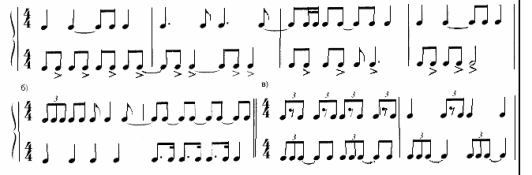 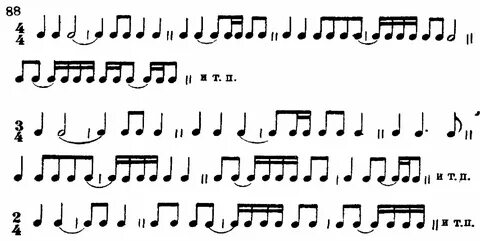 Задание выполнить и прислать на электронную почтуtabolina231271@mail.ru  или ВК не позднее  16  февраля 